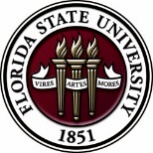 Upcoming EventsProfessional Development WorkshopsThe Department of Biomedical Sciences presents: Summer of 2017 Professional Development Series: “Tools of the Trade”A free career development series for students & postdocsEvery Friday starting May 26th – August 4th, 1:00 PM – 3:30 PMFSU College of Medicine, 1115 West Call St. Room 1301Download flyer here for more information and topic of the week.Grant Basics – from finding to writing a winning proposal [PFF/PFP/PIE]July 14, 2017, 9:00 AM – 10:00 AMHonors, Scholars and Fellows House, 4th Floor, Great HallPresenters: FSU Office of ResearchThe Office of Research will discuss the different aspects of grantsmanship. We will look at resources available to find a grant that matches your idea, exploring different options and introduce you to FSU’s funding database. Next, we will review examples of solicitations and discuss what steps are to be taken to be sure this is the right fit for you. Finally, we will share grant writing tips to help you create a successful proposal. Click here to register: https://fsu.qualtrics.com/jfe/form/SV_ahqFMGHSc2DMNxjHow to Prepare for a Telephone Interview [PFF/PFP/PIE]July 25, 2017, 3:00 PM – 4:00 PMHonors, Scholars and Fellows House, 4th Floor, Great HallPresenter: Amanda Sargent, Assistant Director, Career CenterMany companies and universities use phone interviews as an initial employment screening technique for a variety of reasons. Because they are generally brief, phone interviews save employers’ time. They also serve as a more realistic screening alternative for cases in which employers are considering out-of-town (or out-of-state and foreign) candidates. When you leave the workshop, you will know how to prepare for phone interviews.Click here to register:  https://fsu.qualtrics.com/jfe/form/SV_3w7Kc875mkaKXANNew Postdoctoral Scholar Orientation Honors, Scholars & Fellows House, Room 4003, Great HallDate: August 16, 2017, 8:30 AM – 3:00 PMOur annual, new postdoctoral orientation will be at the end of the summer in mid-August, so please save this date if you are a postdoc that has been on campus for one year or less that has not already attended a “Welcome” session.   During orientation you will have the ability to meet fellow postdoctoral scholars on campus as part of the postdoctoral association (PDA), interface with human resources (HR) staff to ask questions about benefits, meet the director of the office of postdoctoral affairs to hear about travel scholarships and other opportunities supported by the university’s main office for postdocs, and develop your independent development plan (IDP) with your advisor.  Orientation is mandatory for those on campus one year or less.  Older postdocs are welcome to attend but it is not mandatory. Click here to register for orientation. Download Postdoc Orientation Agenda here.Special travel opportunitiesFaseb Science Research ConferencesPlease click here to view and register for Science Research Conferences hosted by FASEB. Registration deadlines vary based on conference date.To find out about available Travel Awards Click Here.18th International conference on alzheimer’s drug discoverySeptember 11-12, 2017, Jersey City, NJ (across from NYC on the Hudson)The purpose for this annual Alzheimer’s Drug Discovery Foundation (ADDF) conference is to accelerate the development of innovative treatments for Alzheimer’s disease, related dementias and cognitive aging.The two-day meeting is organized around four sub-topics: Neuroinflammation; Neuroprotection and Neutral Regeneration; Epigenetics and Cognitive Enhancing; and Misfolded Proteins and Proteostasis.For more information, please visit: http://www.worldeventsforum.com/addf/addrugdiscovery/.Click Here to register for conference. Download flyer here.The ADDF will also present ten 2017 ADDF Young Investigator Scholarships. To apply for scholarship, click here. Scholarship submission deadline is July 14, 2017.The National diversity in stem conferenceSACNAS – Society for Advancement of Chicanos/Hispanics & Native Americans in ScienceThe conference motivates, inspires and engages participants to achieve their highest goals in pursuing education and careers in STEM fields. Conference programming is specifically tailored to support undergraduate and graduate students, postdoctoral researchers, and career professionals at each transition stage of their career as they move towards positions of science leadership. The 2017 SACNAS Conference will be held October 19-21, 2017 at the Salt Lake Palace Convention Center in Salt Lake City, Utah. Registration is now openFor more information and to register for the conference, please click here. Pre-registration Deadline: Thursday, October 5, 2017.FellowshipsPostdoctoral Program in Environmental ChemistryDeadline: August 1, 2017Fulbright Postdoctoral Scholar AwardsDeadline: August 1, 2017Life Sciences Research FoundationApplications open: Wed. September 6, 2017. Deadline: October 1, 2017 8 PM (EST)Marie Currie Individual FellowshipThis Fellowship would lead to a 2-year post doctorate contract to perform cutting-edge research in a young innovative French company in Paris while being trained in business & entrepreneurship.Application submission deadline: September 14, 2017, 11:00 AM EDTMathematical Sciences Postdoctoral Research Fellowships (MSPRF)Deadline: October 18, 2017 by 5 PMNHC FellowshipsDeadline: By midnight EDT, October 18, 2017Mathematical Sciences Research Institute Fellowship (MSRI)Deadline: December 1, 2017Index of Postdoc Fellowships in the Life Sciences (Broad Institute)Use the following databases to identify additional opportunities (click on the links) – Pivot, Foundation CenterJobsBelow is a sampling of open positions in the United States -Assistant Professor – College of Agriculture & Life SciencesNorth Carolina State University, Raleigh, NCHuman Factors Research ScientistLockheed Martin, Arlington, VAAssistant Professor – Medicine – Pulmonary DiseaseThe University of Kansas Medical Center, Kansas City, MOMaterials Scientist/Engineer – Research & DevelopmentASML, Wilton, CTAssistant Professor - MathematicsGeorgia Military College, Valdosta, GAUAS Scientist/EngineerPhysical Sciences Inc., Boston, MABelow is a sampling of open positions around the world -Canada: Staff Scientist in Lung Research                 St. Michael’s Hospital, University of Toronto	    Assistant Professor – Contractually Limited Term in Biomedical & Applied Ethics                University of Toronto     Japan:    Assistant Professor for the Center for Stem Cell & Regenerative Medicine               Tokyo Medical & Dental University, Institute of Research	    Assistant Professor in the Graduate School of Biomedical & Health Sciences	    Hiroshima University, Graduate School of Biomedical & Health SciencesUnited States: Assistant Professor of Clinical Otolaryngology		University of Southern California, KSOMPostdoctoral Researchers’ Networking Tour 2017Perspectives in German Materials Science and Nanotechnology (24.09.2017 – 30.09.2017)Germany offers a broad spectrum of career options for young scientists at universities, research institutions and in industry. However, those who have never been to Germany and Germans who have been out of the country for some time may not be familiar with recent developments and new opportunities. Through its Postdoctoral Researchers’ Networking Tour, the DAAD offers a new format to provide postdoctoral researchers with an insight into German science and the job market for highly qualified postdoctoral researchers.This year’s networking tour focuses on material science and nanotechnology and includes: On-site visits; an insight into high level research projects; and discussions with experts.For more information, and to apply, click here. Deadline for submitting your application is July 17, 2017, 12:00 noon CET.Click here for featured Biology careers Subscribe to receive personalized job announcement emails: 
Florida State University Bio CareersAcademic KeysPhD JobsFierce Biotech JobsASBMB - American Society for Biochemistry and Molecular Biologyhttp://www.asbmb.org/careers/  (career information)Career Development Webinars and BlogsWhat does it mean to be called a ‘trainee’?Read how the ‘trainee’ designation has broad implications, as speakers noted at the Future of Biomedical Graduate & Postdoctoral Training meeting earlier this month. What We Are Really Thinking: HR’s Perspective to The Hiring Process (Webinar)Wednesday, July 12, 2017, 1-2 PM ESTHow to Be Proactive in Your Mentoring Relationships – National Postdoctoral Association http://www.nationalpostdoc.org/?page=ProactiveVersatile PhD
This site helps graduate students and new PhD’s identify, prepare for, and excel in possible non-academic careers.
Click here to learn more.  Click here to join
Free NPA Membership
FSU is a sustaining member of the National Postdoctoral Association (NPA). This membership provides free affiliate membership to all FSU postdoctoral scholars. Benefits of joining the NPA include:A subscription to the NPA’s official quarterly newsletterReduced registration fees to the NPA Annual MeetingEligibility for the NPA Travel Award ProgramProfessional & Leadership DevelopmentNetworking opportunities with colleagues nationwideIf you are interested in joining the National Postdoctoral Association, click here.Please email opda-info@fsu.edu if you encounter any problems.For previous issues, click here!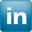 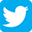 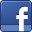 